 О проведении районного   конкурса обучающихся общеобразовательных организаций Пограничного муниципального района «Ученик года – 2020»Руководствуясь Федеральным законом «Об образовании в Российской Федерации» от 29.12.2012 №273-ФЗ, Федеральным законом РФ от 06.10.2003 № 131-ФЗ «Об общих принципах организации местного самоуправления в Российской Федерации», Уставом Пограничного муниципального района, в рамках реализации муниципальной  программы «Развитие образования  Пограничного муниципального района на 2016-2020 годы», утвержденной постановлением администрации Пограничного муниципального района от 18.01.2016  № 8,  в целях создания единого пространства общения и обмена опытом для учащихся общеобразовательных организаций Пограничного муниципального района администрация Пограничного муниципального районаПОСТАНОВЛЯЕТ:1. Провести финал районного конкурса обучающихся общеобразовательных организаций Пограничного муниципального района «Ученик года 2020» (далее – Конкурс) 17 апреля 2020 года с 11.00  до 13.30 часов в муниципальном бюджетном учреждении «Районный  центр культуры и досуга Пограничного муниципального района».2. Утвердить прилагаемое Положение о  районном конкурсе обучающихся общеобразовательных организаций Пограничного муниципального района «Ученик года – 2020» (далее – Конкурс).3. Отделу народного образования администрации Пограничного муниципального района (Панкова) организовать проведение Конкурса.   4. Отделу по делам культуры, молодежи и социальной политике        администрации Пограничного муниципального района  (Мун) оказать содействие              в проведении Конкурса.5. Настоящее постановление разместить на официальном сайте администрации Пограничного муниципального района.6. Контроль за исполнением  постановления возложить на заместителя  главы администрации Пограничного муниципального района   Э.Э. Тимшину.Глава администрациимуниципального района                                                                           О.А. АлександровН.В.Шичкина21-7-16Утвержденопостановлением   администрацииПограничного   муниципальногорайонаот _20.01.2020 №28ПОЛОЖЕНИЕо районном    конкурсе  обучающихся общеобразовательных организаций  Пограничного муниципального района«Ученик года – 2020»1.   Общие положения1.1. Настоящее Положение определяет порядок и условие проведения   конкурса обучающихся общеобразовательных организаций Пограничного муниципального района  «Ученик года -2020» (далее – Конкурс).1.2. Положение определяет место, сроки, требования к составу участников конкурса и представлению материалов, а также конкурсные мероприятия.1.3. Организатором  Конкурса выступает  отдел народного образования администрации Пограничного муниципального района (далее - организатор).Цели и Задачи Конкурса:2.1. Конкурс проводится в целях создания единого пространства общения и обмена опытом для учащихся общеобразовательных организаций Пограничного муниципального района.2.2. Основными задачами Конкурса являются:стимулирование общественной, творческой и познавательной активности учащихся;выявление и поощрение наиболее активных, творческих учащихся;формирование заинтересованного отношения учащихся к интеллектуальной, творческой и общественной деятельности.  3. Участники  Конкурса 3.1.Участниками конкурса могут стать учащиеся 9-11 классов   общеобразовательных организаций  Пограничного муниципального района. 3.2.   Условия участия в Конкурсе: высокий уровень знаний учащихся; активное участие в жизни класса, школы, района;высокие результаты участия в предметных олимпиадах, творческих                    и интеллектуальных конкурсах, научно-исследовательских конференциях, фестивалях районного, краевого, российского, международного уровней;  дополнительные заслуги.4.   Порядок и условия проведения и содержание Конкурса4.1. Для участия в Конкурсе до 06.03.2020 в учебно-методический отдел МКУ «ЦОД МОУ Пограничного МР» необходимо предоставить следующие материалы:- заявку общеобразовательной организации на участие в Конкурсе по прилагаемой форме в соответствии с Приложением 1 к настоящему Положению;- информационную карту участника Конкурса по форме в соответствии                    с Приложением 2;- личную фотографию участника Конкурса (в электронном виде). 5. Конкурсные задания5.1. Портфолио участника: ксерокопии грамот, дипломов, подтверждающих достижения участника в муниципальных, региональных, всероссийских, международных олимпиадах, конкурсных мероприятиях, соревнованиях за 2018-2019, 2019-2020 учебные годы.Портфолио состоит из следующих разделов:Титульный лист, в котором содержатся  личные данные участника (ФИО, класс, школа, дата рождения, адрес, телефон, фото).Информационная карта участника Конкурса (Приложение 2).Мои достижения: ксерокопии грамот, дипломов, подтверждающих достижения участника Конкурса в муниципальных, краевых, всероссийских, международных олимпиадах, конкурсных мероприятиях, соревнованиях за 2018-2019, 2019-2020 учебные годы (участие должно быть очным и индивидуальным).Учебные успехи (ведомость успеваемости за первое полугодие 2019-2020 учебного года). Копия ведомости  заверяется печатью и подписью директора общеобразовательной организации.Отзывы органа ученического самоуправления (общественной организации) об общественной деятельности участника Конкурса, заверенные директором общеобразовательной организации (руководителем общественной организации).Портфолио оценивается по следующим критериям:уровень достижений участника Конкурса (муниципальный, краевой, всероссийский, международный) в 2018-2019, 2019-2020 учебных годах при условии очного индивидуального участия в конкурсных мероприятиях (мак. 10 б.);участие в деятельности органов ученического самоуправления, общественных организаций (мак. 3 б.);средний балл успеваемости (мак. 5 б.).Портфолио оценивается по 18-балльной системе.Портфолио предоставляется в печатном варианте в учебно-методический отдел МКУ «ЦОД МОУ ПМР» до  20 марта 2020 года.5.2. Конкурсное задание «Я - лидер» (регламент до 30 минут). За день до проведения данного конкурсного задания жеребьёвкой определяется проблема и группа поддержки (из другой образовательной организации), которая поможет конкурсанту найти различные решения выбранной проблемы. Конкурсант – человек, который обеспечивает успешную групповую работу и определяет наиболее правильные пути решения проблемы.Выступление может быть в любой форме.Критерии конкурса:глубина и оригинальность решения проблемы;практический опыт участника Конкурса в разрешении проблемной ситуации;логичность в рассуждениях;эффективность решения поставленной проблемы.Конкурсное задание оценивается по 10-ти бальной системе.5.3. Конкурсное задание «Открытая дискуссия».Конкурсное задание «Открытая дискуссия» предполагает открытое обсуждение актуальных общественно значимых проблем с участием общественности.  Конкурсное задание «Открытая дискуссия» оценивается по следующим критериям:общая культура (корректность) и эрудиция;аргументированность;глубина и оригинальность суждений;умение вести дискуссию.Конкурсное задание «Открытая дискуссия» оценивается по 10-балльной системе. 5.4. Финал Конкурса  проводится 17 апреля 2020 года в   МБУ «Районный  центр культуры и досуга Пограничного муниципального района» (п. Пограничный,  ул. Карла Маркса,  20).Финал  Конкурса  состоит из  следующих  туров:1 тур - театрализованная самопрезентация участника Конкурса «Я.ru».  Театрализованная самопрезентация проводится в любой творческой форме                    с обязательным выступлением участника конкурса. Самопрезентация может проводиться с группой поддержки или индивидуально. Время представления самопрезентации: не более 5 минут.Самопрезентация оценивается по 5-балльной системе по следующим критериям:содержательность выступления;творческий подход;оригинальность;артистизм участника;культура представления.2 тур – интеллектуальный конкурс, посвященный 200-летию открытия Антарктиды.3 тур -  конкурс эссе, посвященный проблеме «мира» и «войны» на примере истории своей страны, своего края, района, поселка, села «Спасибо вам, за мирную весну!».   Допустимы любые технические средства сопровождения, участие группы поддержки.Регламент – до 5 минут. За нарушение регламента снимаются баллы.Домашнее задание оценивается по 5-балльной системе по следующим критериям:соответствие  теме;выраженность авторской позиции; проявление творческого и самостоятельного мышления;художественная выразительность, оригинальность, умение интересно подать материал.6. Жюри  Конкурса6.1. Оценка конкурсных заданий проводится жюри Конкурса (далее – жюри).          В состав жюри входят представители образовательных организаций, организаций культуры,   общественных организаций, органов местного самоуправления.6.2. Состав жюри Конкурса формируется и утверждается отделом народного образования администрации Пограничного муниципального района.7. Определение победителей и призеров Конкурса7.1. Жюри оценивает все конкурсные задания каждого участника Конкурса в баллах в соответствии с критериями, указанными в разделе 5 настоящего Положения.7.2. После каждого конкурсного задания члены жюри выставляют баллы, из которых складывается общий балл каждого участника Конкурса.  Каждый член жюри заполняет свой протокол, занося выставленные им баллы.  7.3. Участник Конкурса, набравший наибольшее количество баллов в общем рейтинге по результатам  всех  этапов Конкурса, объявляется победителем Конкурса.7.4. Победителю Конкурса присваивается почётное звание «Ученик года – 2020» и вручается памятная лента. 7.5. Победители и призеры районного интеллектуального конкурса «Ученик года – 2020» награждаются грамотами.   7.6. Всем участникам конкурса вручаются дипломы участника районного интеллектуального  конкурса  «Ученик года – 2020». 8. Финансирование КонкурсаРасходы, связанные с проведением Конкурса, осуществляются за счет средств районного бюджета в соответствии с муниципальной программой «Развитие образования  Пограничного муниципального района на  2016-2020 годы».Приложение 1к Положению  о   районномконкурсе обучающихсяобщеобразовательных организацийПограничного муниципального района «Ученик года – 2020»Заявкана участие в районном конкурсе обучающихся общеобразовательных организаций Пограничного муниципального района«Ученик года - 2020»Приложение 2к Положению  о   районномконкурсе обучающихсяобщеобразовательных организацийПограничного муниципального района «Ученик года – 2020»ИНФОРМАЦИОННАЯ КАРТА УЧАСТНИКА КОНКУРСА «УЧЕНИК ГОДА-2020»Дата «______» ________ 20____           Подпись участника ______________/   ____________________Приложение 3к Положению  о   районномконкурсе обучающихсяобщеобразовательных организацийПограничного муниципального района«Ученик года – 2020»Конкурсные испытания в рамках заочного и очных этапов районного конкурса обучающихся общеобразовательных организаций Пограничного муниципального района «Ученик года – 2020»АДМИНИСТРАЦИЯПОГРАНИЧНОГО   МУНИЦИПАЛЬНОГО   РАЙОНАПРИМОРСКОГО КРАЯПОСТАНОВЛЕНИЕ20.01.2020                                           п. Пограничный                                                       28              ФИОНазвание образовательной организацииКлассОтветственный за подготовку конкурсантаОбщие сведенияОбщие сведенияОбщие сведения1Ф.И.О.2Дата рождения3Наименование образовательной организации4Класс5Домашний адрес, телефонДополнительная информацияДополнительная информацияДополнительная информация1Ваш любимый школьный предмет (-ы)2Ваши увлеченияЧем Вы можете «блеснуть» на сцене?3Самое значимое для Вас достижение за последний год4Любимое литературное произведение или герой5Ваш любимый телепроект6Ваше любимое изречение (фраза, мысль)7Жизненное кредо8Почему Вы решили принять участие в этом конкурсе?9Победитель конкурса «Ученик  года» - это … (продолжите фразу)10Ваши пожелания другим участникам конкурса№ п/пКонкурсное мероприятиеДата проведения конкурсного мероприятияМесто проведения конкурсного мероприятия .Заявка на участиедо 06.03. 2020МКУ «ЦОД МОУ ПМР»Портфолио участникасдать до 20.03.2020 МКУ «ЦОД МОУ ПМР»«Я - лидер»09.04.2020молодежный центр«Открытая дискуссия».03.04.2020 зал заседаний здания администрации ПМРФинал Конкурса17.04.2020МБУ «Районный  центр культуры и досуга Пограничного муниципального района»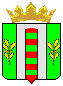 